RELEVANSI NILAI LEVERAGE, ARUS KAS OPERASI, DAN DIVIDENYANG DIMODERASI KONSERVATISME TERHADAP HARGA SAHAMPERUSAHAAN YANG TERDAFTAR DI LQ 45 PERIODE 2015-2017Oleh:Nama 	: Agnes NoviantiNIM	: 36150356SkripsiDiajukan sebagai salah satu syarat untukmemperoleh gelar Sarjana AkuntansiProgram Studi AkuntansiKonsentrasi Pemeriksaan Akuntansi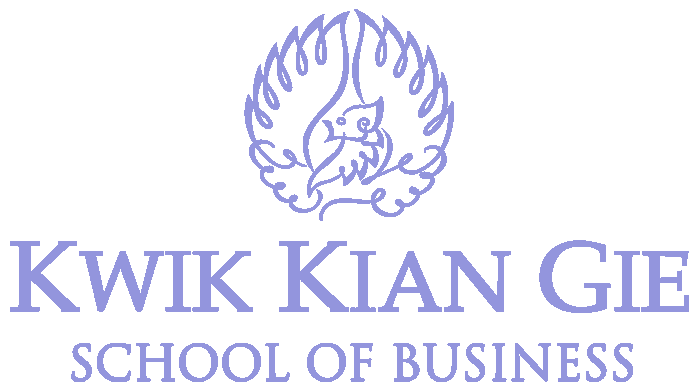 INSTITUT BISNIS dan INFORMATIKA KWIK KIAN GIEJAKARTAAPRIL 2019